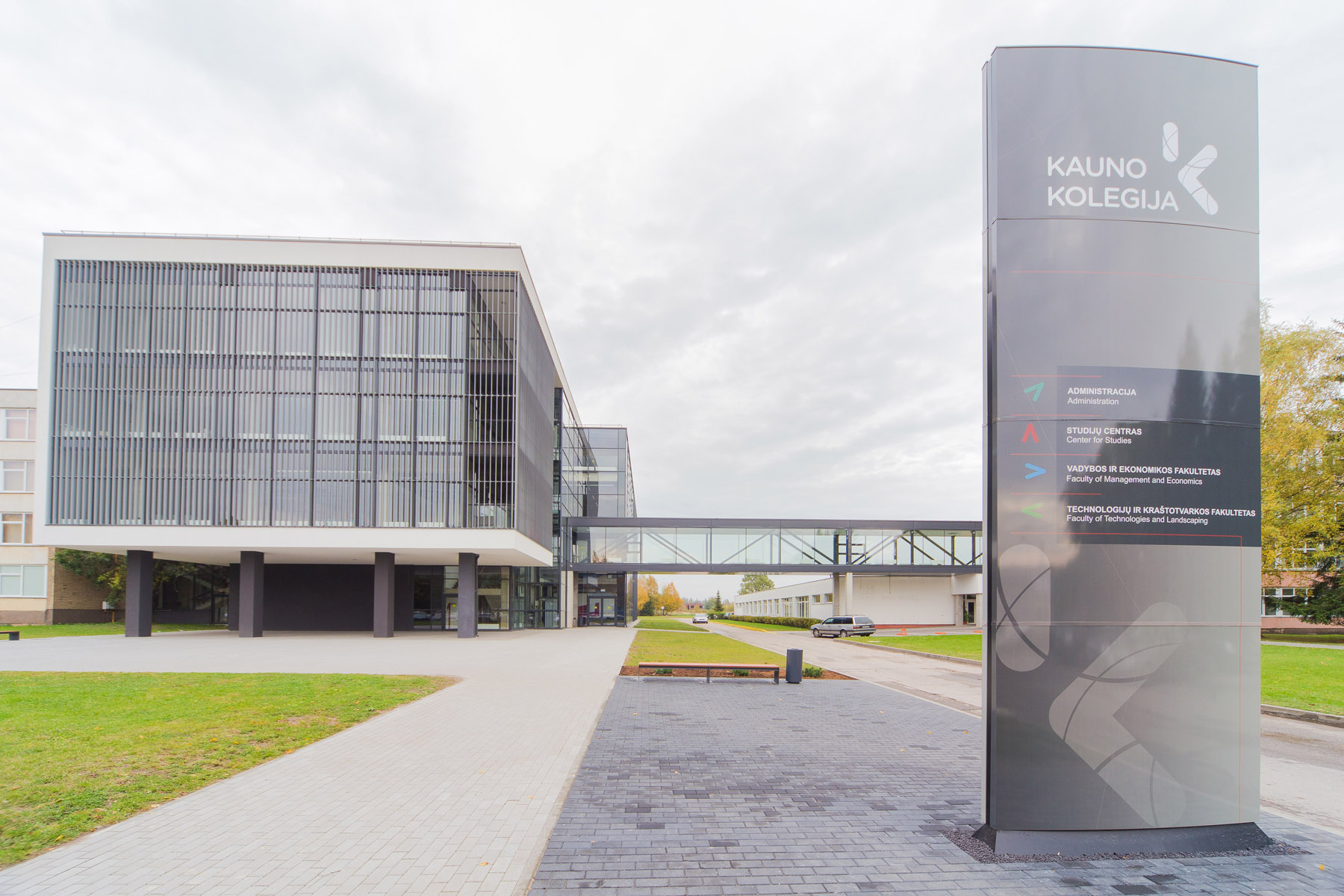 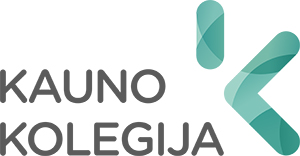 (407 auditorija, Pramonės pr. 22A)10.00–10.10Konferencijos atidarymas, sveikinimo žodisOna Junevičienė, Vadybos ir ekonomikos fakulteto dekanė10.10–10.40Makroekonomika: ko galime tikėtis 2017 m.?Saulius Drasutis, AB „Swedbank“ Pietų Lietuvos filialo vadovas 10.40–11.10 Kas laukia Europos po Brexit?Prof. dr. Algis Junevičius, KTU Politikos ir viešojo administravimo instituto profesorius11.10–11.30Diskusija11.30–11.50Kavos pertrauka11.50–12.20Darbdavių poreikiai ir jaunimo įsidarbinimo galimybėsOlga Grigienė, Kauno prekybos, pramonės ir amatų rūmų generalinė direktorė12.20–13.10Startuolių ekosistemos poveikis Lietuvos pažangai ir darbo rinkaiDarius Verseckas, UAB „Verslo žinios“ Technologijų rubrikos redaktorius, projekto „Išmani Lietuva“ vadovas13.10–13.40Mokesčių įtaka verslui 2017 metaisDanutė Rimkevičienė, UAB „NOFUS“ finansų direktorė13.40–14.00Diskusija ir konferencijos uždarymas14.00Pietūs